KARTA KWALIFIKACYJNA UCZESTNIKA BALU SYLWESTROWEGO 2021
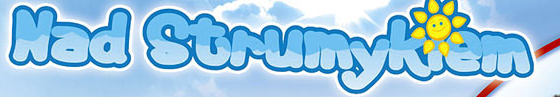 I ORGANIZATOR BALU     
JAGO Ośrodek Nauczania Języków Obcych Sp. z o.o., ul. Bohaterów Westerplatte 11, 65-034 Zielona Góra
Miejsce Balu Sylwestrowego:
„Nad Strumykiem” 
ul. Drzonków- Strumykowa 1 
66-004 Zielona Góra, tel. 669 10 20 11, przedszkole@jago.pl	

……………………………                                                                              ..…………………………..
      Miejscowość, data                                                                                            Podpis organizatora


II WNIOSEK RODZICÓW (OPIEKUNÓW) O ZAPISANIE DZIECKA NA BAL SYLWESTROWY

1. Imię i nazwisko dziecka .........................................................................................................................................
2. Data i miejsce urodzenia ........................................................................................................................................
3.Adres zamieszkania..................................................................................................................................................
4. PESEL dziecka ...................................... telefon rodzica lub opiekuna .................................................................
5. Zobowiązujemy się do tego, że:
- osobiście przyprowadzimy i odbierzemy dziecko*
-dziecko samo przyjdzie na bal i samo wróci do domu*
-dziecko przyprowadzi i odbierze upoważniona osoba:*

                                                                              ..…………….................................................................................

                                                                             ……...………………………………...…………………………..

                                                                             …… ..…………………………………………………………….
                                                                          (imię i nazwisko upoważnionych osób, numer dowodu osobistego)

6. Dziecko będzie przebywało na Balu w dniach: 31.12.2021 od godz. 17:00 do 01.01.2022r do godz. 12:00. 
7. Zobowiązujemy się do zapłacenia kosztów udziału dziecka w Balu w wysokości ustalonej przez organizatora. 

UWAGA! Zwrot opłaty za Bal może nastąpić jedynie w przypadku choroby dziecka, o której organizator zostanie poinformowany najpóźniej na dzień przed Balem. 


III. INFORMACJA RODZICÓW (OPIEKUNÓW) O STANIE ZDROWIA DZIECKA 
na co dziecko jest uczulone, czy przyjmuje stale leki i w jakich dawkach, czy nosi aparat ortodontyczny, okulary
:..............................................................................................................................................................................................................................................................................................................................................................................................................................................................................................................................................................
Stwierdzam, że podałam(em) wszystkie znane mi informacje o dziecku, które mogą pomóc w zapewnieniu właściwej opieki dziecku w czasie trwania Balu

..................................                                                                                          …………………..........................                                                                                                                                                     Miejscowość, data                                                                                                     Podpis rodzica lub opiekuna                                                                                                                                                                                      


IV. INFORMACJA WYCHOWAWCY KLASY O DZIECKU
(w przypadku braku możliwości uzyskania opinii wychowawcy klasy - wypełnia rodzic lub opiekun)
:......................................................................................................................................................................................................................................................................................................................................................................... 

.................................................                                                                   ............................................................ 
       Miejscowość, data                                                                                           Podpis wychowawcy klasy
*właściwe podkreślić
V. DECYZJA O KWALIFIKACJI UCZESTNIKA
Postanawia się:
1.Zakwalifikować i skierować dziecko na Bal. 
2.Odmówić skierowania dziecka na Bal ze względu: .....................................................................................................................................................................................

...........................................                                                                                       ………………………………..
      Miejscowość, data                                                                                                           Podpis organizatora


VI. POTWIERDZENIE POBYTU DZIECKA NA BALU
Dziecko przebywało na Balu Sylwestrowym w terminie: .................................................

..........................................                                                                                                ..……….............................
   Miejscowość, data                                                                                                                 Podpis organizatora

VII. INFORMACJE O STANIE ZDROWIA DZIECKA W CZASIE TRWANIA BALU
(dane o zachorowaniach, urazach, leczeniu itp.)
.....................................................................................................................................................................................
………………………………………………………………………………………………………………….……


……………………………………                                                                 ……………………………………
         Miejscowość, data                                                                                                Podpis organizatora
VIII. UWAGI I SPOSTRZEŻENIA O DZIECKU PODCZAS TRWANIA BALU
.......................................................................................................................................................................................................................................................................................................................................................................... 
…………………………………………………………………………………………………………………….....……………………………………….                                                            …………………………………….
          Miejscowość, data                                                                                                   Podpis organizatora        Wyrażam zgodę na przetwarzanie danych osobowych zawartych w karcie kwalifikacyjnej w zakresie niezbędnym dla bezpieczeństwa i zdrowia dziecka.


...............................................                                         ………...................................................
     Miejscowość, data                                                                Podpis rodzica lub opiekuna

Wyrażam zgodę ma publikacje zdjęć z wizerunkiem mojego dziecka wykonanych w trakcie uczestnictwa w Balu. Zdjęcia mogą zostać wykorzystane tylko i wyłącznie na własne potrzeby informacyjne oraz marketingowe organizatora Balu Sylwestrowego.
..........................................                                                …..…….…..........................................
     Miejscowość, data                                                                  Podpis rodzica lub opiekuna